GROEP ¾ - MONTESSORI CAPELLE - LES 2 - GROEPSLEEKRACHTLes compact beschrevenOrganisatie en voorbereidingAfbeeldingen vooraf bekijken en de ppt. Openen.Les en werkvormen bekijkenLezen over VTS (eventueel extra verdiepen). InleidingDe leerlingen maken kennis met het thema, emoties, de begrippen: ‘waar’ en ‘handeling’ en worden zich bewust van verschillende ideeën en meningen.Warming-up (enerziger)De leerlingen kunnen een handeling (en personage) bij een locatie in een stilstaand beeld laten zien.Instructie en exploratieDe leerlingen onderzoeken diverse emoties van een personage bij een locatie Verdiepende exploratie-VerwerkingDe leerlingen tonen in een tableau aan elkaar emoties en personages en bespreken wat er te zien is. AfsluitingDe leerlingen reflecteren op de les. Lesvoorbereidingsformulier hieronder is een adaptatie van het lesvoorbereidingsformulier, zoals dat in ‘Spelend leren en ontdekken’  (Heijdanus et al., 2022) zal worden/wordt gebruikt.Lesvoorbereidingsformulier uitgebreid     Wie is er geschilderd? Leerdoelen Leerkracht Leerdoelen Leerkracht Aan welke vakspecifieke bekwaamheden werk je? Denk aan: werken aan jezelf als leerkracht;werken met kinderen in onderwijssituaties;werken binnen de context van school.Aan welke vakspecifieke bekwaamheden werk je? Denk aan: werken aan jezelf als leerkracht;werken met kinderen in onderwijssituaties;werken binnen de context van school.Mijn leerdoelen voor deze les:LesgegevensLesgegevensDatum en tijd:Les 4 - Vakgebied:DramaOnderwerp:Houdingen (speltechniek), wie (spelelemten), waar (locatie) (spelelement), tableau (werkvorm), emotie (speltechniek)Thema:SchilderijenLesduur:50 min.Benodigdheden:Lokaal:Klaslokaal / SpeellokaalCompetentiesCompetentiesAan welke competenties voor de leerlingen ga je werken? Kies een indicator. Beschrijf het lesdoel concreet en maak inhoudelijk gebruik van het MVB-model (zie hoofdstuk 4).Aan welke competenties voor de leerlingen ga je werken? Kies een indicator. Beschrijf het lesdoel concreet en maak inhoudelijk gebruik van het MVB-model (zie hoofdstuk 4).1 Vakinhoudelijke en culturele competenties:- Onderzoekend vermogen- Creërend vermogen- Receptief vermogen- Reflectief vermogenDe leerlingen bedenken en tonen stilstaande tableaus met passende emotie bij een locatie en personage passend bij het thema.De leerlingen benoemen welke emoties er in tableaus te zien zijn.De leerlingen leven zich in personages.2 Culturele competenties:-Taalontwikkeling - Sociaal vermogen- Moreel redenerenDe leerlingen benoemen welke emoties passen bij het personage.De leerlingen bedenken in groepen een op elkaar afgestemd stilstaand beeld (tableau). De leerlingen reageren op elkaar in de ruimte.3. Vakinhoud in samenhang: LesuitvoeringLesuitvoeringLesuitvoeringLesuitvoeringLesuitvoeringLesuitvoeringLesuitvoering1 Inleiding: Doel: De leerlingen maken kennis met het thema, emoties, de begrippen: ‘waar’ en ‘handeling’ en worden zich bewust van verschillende ideeën en meningen.1 Inleiding: Doel: De leerlingen maken kennis met het thema, emoties, de begrippen: ‘waar’ en ‘handeling’ en worden zich bewust van verschillende ideeën en meningen.1 Inleiding: Doel: De leerlingen maken kennis met het thema, emoties, de begrippen: ‘waar’ en ‘handeling’ en worden zich bewust van verschillende ideeën en meningen.1 Inleiding: Doel: De leerlingen maken kennis met het thema, emoties, de begrippen: ‘waar’ en ‘handeling’ en worden zich bewust van verschillende ideeën en meningen.1 Inleiding: Doel: De leerlingen maken kennis met het thema, emoties, de begrippen: ‘waar’ en ‘handeling’ en worden zich bewust van verschillende ideeën en meningen.1 Inleiding: Doel: De leerlingen maken kennis met het thema, emoties, de begrippen: ‘waar’ en ‘handeling’ en worden zich bewust van verschillende ideeën en meningen.1 Inleiding: Doel: De leerlingen maken kennis met het thema, emoties, de begrippen: ‘waar’ en ‘handeling’ en worden zich bewust van verschillende ideeën en meningen.DuurDuurDidactische werkvormenOrganisatieOrganisatieMateriaalMateriaal1515VTSKlaslokaal:Klaslokaal:Digibord (ppt)Digibord (ppt)Wat doet de leerkracht? Met welk leerkrachtgedrag worden de leeractiviteiten opgeroepen?Wat doet de leerkracht? Met welk leerkrachtgedrag worden de leeractiviteiten opgeroepen?Wat doet de leerkracht? Met welk leerkrachtgedrag worden de leeractiviteiten opgeroepen?Wat doen de leerlingen?Komen de leeractiviteiten overeen met de leerdoelen?Wat doen de leerlingen?Komen de leeractiviteiten overeen met de leerdoelen?Wat doen de leerlingen?Komen de leeractiviteiten overeen met de leerdoelen?Wat doen de leerlingen?Komen de leeractiviteiten overeen met de leerdoelen?De inleiding van de les is in het klaslokaal. De les kan verder in het klaslokaal worden aangeboden.Vertel de leerlingen dat je van een beroemde schilder een aantal schilderijen hebt gekregen, en dat de schilder de emoties niet meer goed kan herkennen. Vraag de leerlingen met elkaar te ontdekken wat er te zien is.De leerkracht toont 3 afbeeldingen en stelt vervolgens de volgende vragen: Bekijk de afbeelding (geef ruimte en tijd hiervoor)Stel de vraag: Wat gebeurt er op deze afbeelding. Welke emotie zie je? (of: wat kun je nog meer ontdekken op deze afbeelding?) Herhaal (in eventueel andere bewoording) wat de leerling zegt (doe geen aanvullingen). Vraag: Waaraan zie je dat? (Laat de leerlingen het onderbouwen). Herhaal (in eventueel andere bewoording) wat de leerling zegt (doe geen aanvullingen). Vraag: Wat kunnen we nog meer ontdekken op deze afbeelding. Ga vervolgens terug naar vraag 2. 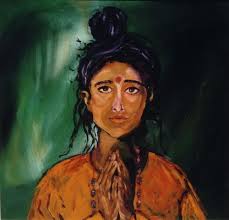 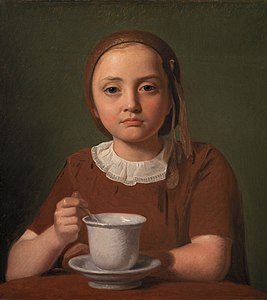 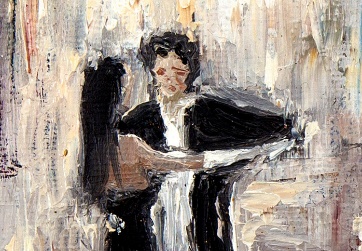 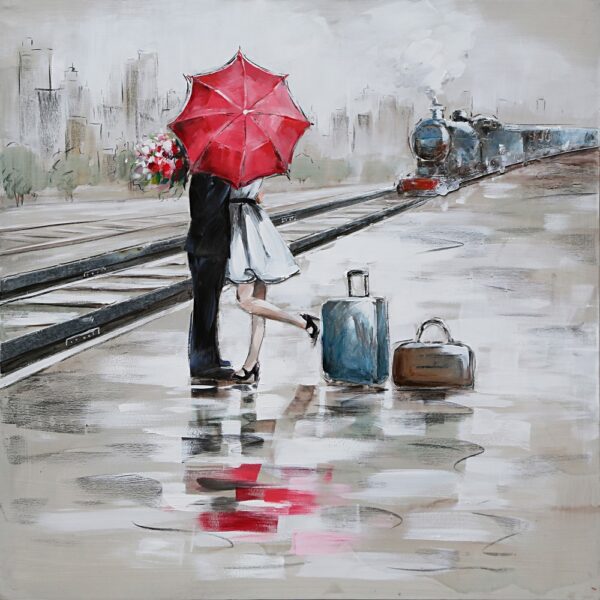 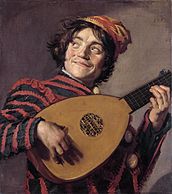 De leerkracht doet geen eigen aanvullingen, maar parafraseert de leerlingen slechts en vraagt de leerlingen hun observaties te onderbouwen (valideren).De leerkracht licht de oorsprong van de afbeeldingen niet toe.  De leerkracht geeft aan dat deze benieuwd is naar hoe we de emoties kunnen uitbeelden. De inleiding van de les is in het klaslokaal. De les kan verder in het klaslokaal worden aangeboden.Vertel de leerlingen dat je van een beroemde schilder een aantal schilderijen hebt gekregen, en dat de schilder de emoties niet meer goed kan herkennen. Vraag de leerlingen met elkaar te ontdekken wat er te zien is.De leerkracht toont 3 afbeeldingen en stelt vervolgens de volgende vragen: Bekijk de afbeelding (geef ruimte en tijd hiervoor)Stel de vraag: Wat gebeurt er op deze afbeelding. Welke emotie zie je? (of: wat kun je nog meer ontdekken op deze afbeelding?) Herhaal (in eventueel andere bewoording) wat de leerling zegt (doe geen aanvullingen). Vraag: Waaraan zie je dat? (Laat de leerlingen het onderbouwen). Herhaal (in eventueel andere bewoording) wat de leerling zegt (doe geen aanvullingen). Vraag: Wat kunnen we nog meer ontdekken op deze afbeelding. Ga vervolgens terug naar vraag 2. De leerkracht doet geen eigen aanvullingen, maar parafraseert de leerlingen slechts en vraagt de leerlingen hun observaties te onderbouwen (valideren).De leerkracht licht de oorsprong van de afbeeldingen niet toe.  De leerkracht geeft aan dat deze benieuwd is naar hoe we de emoties kunnen uitbeelden. De inleiding van de les is in het klaslokaal. De les kan verder in het klaslokaal worden aangeboden.Vertel de leerlingen dat je van een beroemde schilder een aantal schilderijen hebt gekregen, en dat de schilder de emoties niet meer goed kan herkennen. Vraag de leerlingen met elkaar te ontdekken wat er te zien is.De leerkracht toont 3 afbeeldingen en stelt vervolgens de volgende vragen: Bekijk de afbeelding (geef ruimte en tijd hiervoor)Stel de vraag: Wat gebeurt er op deze afbeelding. Welke emotie zie je? (of: wat kun je nog meer ontdekken op deze afbeelding?) Herhaal (in eventueel andere bewoording) wat de leerling zegt (doe geen aanvullingen). Vraag: Waaraan zie je dat? (Laat de leerlingen het onderbouwen). Herhaal (in eventueel andere bewoording) wat de leerling zegt (doe geen aanvullingen). Vraag: Wat kunnen we nog meer ontdekken op deze afbeelding. Ga vervolgens terug naar vraag 2. De leerkracht doet geen eigen aanvullingen, maar parafraseert de leerlingen slechts en vraagt de leerlingen hun observaties te onderbouwen (valideren).De leerkracht licht de oorsprong van de afbeeldingen niet toe.  De leerkracht geeft aan dat deze benieuwd is naar hoe we de emoties kunnen uitbeelden. De leerlingen observeren de afbeeldingen en gaan met elkaar en de leerkracht aan de hand van de vragen van de leerkracht erover in gesprek. De leerlingen observeren de afbeeldingen en gaan met elkaar en de leerkracht aan de hand van de vragen van de leerkracht erover in gesprek. De leerlingen observeren de afbeeldingen en gaan met elkaar en de leerkracht aan de hand van de vragen van de leerkracht erover in gesprek. De leerlingen observeren de afbeeldingen en gaan met elkaar en de leerkracht aan de hand van de vragen van de leerkracht erover in gesprek. 2 Warming-up: Doel: De leerlingen kunnen een handeling (en personage) bij een locatie in een stilstaand beeld laten zien.2 Warming-up: Doel: De leerlingen kunnen een handeling (en personage) bij een locatie in een stilstaand beeld laten zien.2 Warming-up: Doel: De leerlingen kunnen een handeling (en personage) bij een locatie in een stilstaand beeld laten zien.2 Warming-up: Doel: De leerlingen kunnen een handeling (en personage) bij een locatie in een stilstaand beeld laten zien.2 Warming-up: Doel: De leerlingen kunnen een handeling (en personage) bij een locatie in een stilstaand beeld laten zien.2 Warming-up: Doel: De leerlingen kunnen een handeling (en personage) bij een locatie in een stilstaand beeld laten zien.2 Warming-up: Doel: De leerlingen kunnen een handeling (en personage) bij een locatie in een stilstaand beeld laten zien.DuurDuurDidactische werkvormenOrganisatieOrganisatieMateriaalMateriaal1515Emotie tableausOp de plek in het lokaalOp de plek in het lokaalPowerPointPowerPointWat doet de leerkracht? Wat doet de leerkracht? Wat doet de leerkracht? Wat doen de leerlingen?Wat doen de leerlingen?Wat doen de leerlingen?Wat doen de leerlingen? De leerkracht vraagt de leerlingen te gaan staan. Op het digibord verschijnen locaties. Vraag de leerlingen om een stilstaand beeld te maken (alsof ze zijn geschilderd) van hoe ze zich op deze locatie gedragen. Wat kun je op die locatie doen.   De leerkracht gaat verder als dit gelukt is. Vraag de leerlingen naast duidelijk te maken waar ze zijn ook duidelijk wie ze zijn. Bijvoorbeeld: een oude opa/oma, een prins, een juf, een moeder of vader.Herhaal hiervoor de afbeeldingen.Variatie 1: wil je meer structuur in deze werkvorm? Oefen dan eerst het bewegen en stilstaan. Variatie 2: Geef de leerlingen steeds minder tijd om het beeld te maken.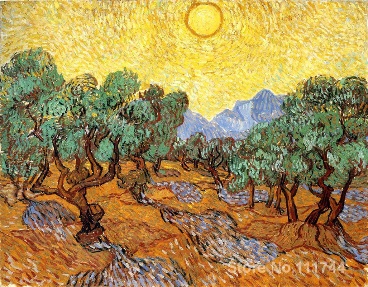 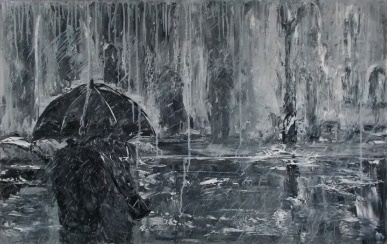 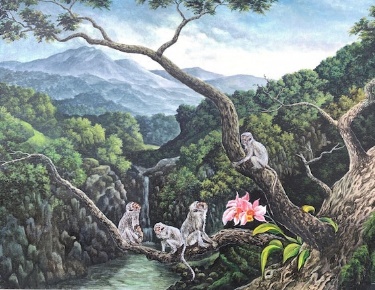 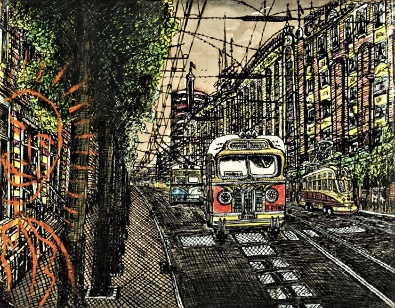 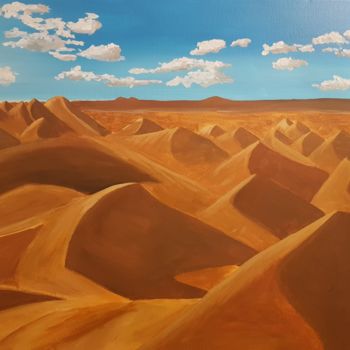  De leerkracht vraagt de leerlingen te gaan staan. Op het digibord verschijnen locaties. Vraag de leerlingen om een stilstaand beeld te maken (alsof ze zijn geschilderd) van hoe ze zich op deze locatie gedragen. Wat kun je op die locatie doen.   De leerkracht gaat verder als dit gelukt is. Vraag de leerlingen naast duidelijk te maken waar ze zijn ook duidelijk wie ze zijn. Bijvoorbeeld: een oude opa/oma, een prins, een juf, een moeder of vader.Herhaal hiervoor de afbeeldingen.Variatie 1: wil je meer structuur in deze werkvorm? Oefen dan eerst het bewegen en stilstaan. Variatie 2: Geef de leerlingen steeds minder tijd om het beeld te maken. De leerkracht vraagt de leerlingen te gaan staan. Op het digibord verschijnen locaties. Vraag de leerlingen om een stilstaand beeld te maken (alsof ze zijn geschilderd) van hoe ze zich op deze locatie gedragen. Wat kun je op die locatie doen.   De leerkracht gaat verder als dit gelukt is. Vraag de leerlingen naast duidelijk te maken waar ze zijn ook duidelijk wie ze zijn. Bijvoorbeeld: een oude opa/oma, een prins, een juf, een moeder of vader.Herhaal hiervoor de afbeeldingen.Variatie 1: wil je meer structuur in deze werkvorm? Oefen dan eerst het bewegen en stilstaan. Variatie 2: Geef de leerlingen steeds minder tijd om het beeld te maken. De leerlingen lopen/bewegen door de ruimte en staan stil als de leerkracht klapt. De leerlingen onthouden 1 beeld.  De leerlingen lopen/bewegen door de ruimte en staan stil als de leerkracht klapt. De leerlingen onthouden 1 beeld.  De leerlingen lopen/bewegen door de ruimte en staan stil als de leerkracht klapt. De leerlingen onthouden 1 beeld.  De leerlingen lopen/bewegen door de ruimte en staan stil als de leerkracht klapt. De leerlingen onthouden 1 beeld. 3a Instructie en exploratieDoel: De leerlingen onderzoeken diverse emoties van een personage bij een locatie3a Instructie en exploratieDoel: De leerlingen onderzoeken diverse emoties van een personage bij een locatie3a Instructie en exploratieDoel: De leerlingen onderzoeken diverse emoties van een personage bij een locatie3a Instructie en exploratieDoel: De leerlingen onderzoeken diverse emoties van een personage bij een locatie3a Instructie en exploratieDoel: De leerlingen onderzoeken diverse emoties van een personage bij een locatie3a Instructie en exploratieDoel: De leerlingen onderzoeken diverse emoties van een personage bij een locatieDuurDidactische werkvormenDidactische werkvormenOrganisatieMateriaalMateriaal10Tableau repetitiesTableau repetitiesTweetallenWat doet de leerkracht? Wat doet de leerkracht? Wat doet de leerkracht? Wat doen de leerlingen?Wat doen de leerlingen?Wat doen de leerlingen?De leerkracht maakt tweetallen.Vraag iedereen tweetal een personage kiezen (bijv. Opa, oma, stoere brandweerman, prinses, koning, zwerver).Laat hierna de locatie nogmaals zien en vraag aan de leerlingen samen, als tweetal, een stilstaand beeld te maken van hoe het tweetal zich op die plek voelt. Zijn ze er blij, teleurgesteld, boos, verbaasd? Kun je ook bedenken waarom?Vraag de leerlingen tot slot één tableau uit te kiezen en te verbeteren. Werk daarbij aan emotie met het lichaam en mimiek. De leerkracht maakt tweetallen.Vraag iedereen tweetal een personage kiezen (bijv. Opa, oma, stoere brandweerman, prinses, koning, zwerver).Laat hierna de locatie nogmaals zien en vraag aan de leerlingen samen, als tweetal, een stilstaand beeld te maken van hoe het tweetal zich op die plek voelt. Zijn ze er blij, teleurgesteld, boos, verbaasd? Kun je ook bedenken waarom?Vraag de leerlingen tot slot één tableau uit te kiezen en te verbeteren. Werk daarbij aan emotie met het lichaam en mimiek. De leerkracht maakt tweetallen.Vraag iedereen tweetal een personage kiezen (bijv. Opa, oma, stoere brandweerman, prinses, koning, zwerver).Laat hierna de locatie nogmaals zien en vraag aan de leerlingen samen, als tweetal, een stilstaand beeld te maken van hoe het tweetal zich op die plek voelt. Zijn ze er blij, teleurgesteld, boos, verbaasd? Kun je ook bedenken waarom?Vraag de leerlingen tot slot één tableau uit te kiezen en te verbeteren. Werk daarbij aan emotie met het lichaam en mimiek. De leerlingen maken passende tableaus met emoties.Bij iedere afbeelding maken de leerlingen een tableau. De leerlingen verbeteren één beeld en de emotie en mimiek. De leerlingen maken passende tableaus met emoties.Bij iedere afbeelding maken de leerlingen een tableau. De leerlingen verbeteren één beeld en de emotie en mimiek. De leerlingen maken passende tableaus met emoties.Bij iedere afbeelding maken de leerlingen een tableau. De leerlingen verbeteren één beeld en de emotie en mimiek. 3b Verdiepende exploratie: Doel: -3b Verdiepende exploratie: Doel: -3b Verdiepende exploratie: Doel: -3b Verdiepende exploratie: Doel: -3b Verdiepende exploratie: Doel: -3b Verdiepende exploratie: Doel: -DuurDidactische werkvormenDidactische werkvormenOrganisatieMateriaalMateriaalWat doet de leerkracht? Wat doet de leerkracht? Wat doet de leerkracht? Wat doen de leerlingen?Wat doen de leerlingen?Wat doen de leerlingen?4. Verwerking: Doel: De leerlingen tonen in een tableau aan elkaar emoties en personages en bespreken wat er te zien is. 4. Verwerking: Doel: De leerlingen tonen in een tableau aan elkaar emoties en personages en bespreken wat er te zien is. 4. Verwerking: Doel: De leerlingen tonen in een tableau aan elkaar emoties en personages en bespreken wat er te zien is. 4. Verwerking: Doel: De leerlingen tonen in een tableau aan elkaar emoties en personages en bespreken wat er te zien is. 4. Verwerking: Doel: De leerlingen tonen in een tableau aan elkaar emoties en personages en bespreken wat er te zien is. 4. Verwerking: Doel: De leerlingen tonen in een tableau aan elkaar emoties en personages en bespreken wat er te zien is. DuurDidactische werkvormenDidactische werkvormenOrganisatieMateriaalMateriaal<10PresentatiePresentatieWat doet de leerkracht? Wat doet de leerkracht? Wat doet de leerkracht? Wat doen de leerlingen?Wat doen de leerlingen?Wat doen de leerlingen?De leerkracht kiest één enkel stilstaand beeld van een tweetal uit en past onderstaande werkwijze toe:Stel de vraag: Wat gebeurt er in het beeld (of: wat kun je nog meer ontdekken?) Herhaal (in eventueel andere bewoording) wat de leerling zegt (doe geen aanvullingen). Vraag: Waaraan zie je dat? (Laat de leerlingen het onderbouwen). Herhaal (in eventueel andere bewoording) wat de leerling zegt (doe geen aanvullingen). Vraag: Wat kunnen we nog meer ontdekken in het beeld. Ga vervolgens terug naar vraag 2. De leerkracht benoemt gewenst gedrag van leerlingen tijdens deze les. De leerkracht kiest één enkel stilstaand beeld van een tweetal uit en past onderstaande werkwijze toe:Stel de vraag: Wat gebeurt er in het beeld (of: wat kun je nog meer ontdekken?) Herhaal (in eventueel andere bewoording) wat de leerling zegt (doe geen aanvullingen). Vraag: Waaraan zie je dat? (Laat de leerlingen het onderbouwen). Herhaal (in eventueel andere bewoording) wat de leerling zegt (doe geen aanvullingen). Vraag: Wat kunnen we nog meer ontdekken in het beeld. Ga vervolgens terug naar vraag 2. De leerkracht benoemt gewenst gedrag van leerlingen tijdens deze les. De leerkracht kiest één enkel stilstaand beeld van een tweetal uit en past onderstaande werkwijze toe:Stel de vraag: Wat gebeurt er in het beeld (of: wat kun je nog meer ontdekken?) Herhaal (in eventueel andere bewoording) wat de leerling zegt (doe geen aanvullingen). Vraag: Waaraan zie je dat? (Laat de leerlingen het onderbouwen). Herhaal (in eventueel andere bewoording) wat de leerling zegt (doe geen aanvullingen). Vraag: Wat kunnen we nog meer ontdekken in het beeld. Ga vervolgens terug naar vraag 2. De leerkracht benoemt gewenst gedrag van leerlingen tijdens deze les. De leerlingen tonen een tableau en bespreken deze. De leerlingen tonen een tableau en bespreken deze. De leerlingen tonen een tableau en bespreken deze. 5 Afsluiting: Doel: De leerlingen reflecteren op de samenwerking in de les, 5 Afsluiting: Doel: De leerlingen reflecteren op de samenwerking in de les, 5 Afsluiting: Doel: De leerlingen reflecteren op de samenwerking in de les, 5 Afsluiting: Doel: De leerlingen reflecteren op de samenwerking in de les, 5 Afsluiting: Doel: De leerlingen reflecteren op de samenwerking in de les, 5 Afsluiting: Doel: De leerlingen reflecteren op de samenwerking in de les, DuurDidactische werkvormenDidactische werkvormenOrganisatieMateriaalMateriaal<5LeergesprekLeergesprekWat doet de leerkracht? Wat doet de leerkracht? Wat doet de leerkracht? Wat doen de leerlingen?Wat doen de leerlingen?Wat doen de leerlingen?Vraag de leerlingen wat ze hebben gedaan. Vraag de leerlingen hoe ze naar de afbeeldingen of het stilstaande beeld van de klasgenoten hebben gekeken? Benoem dat de leerlingen steeds hebben benoemd wat ze zagen en waaraan ze dat zagen. Vraag de leerlingen wat ze hebben gedaan. Vraag de leerlingen hoe ze naar de afbeeldingen of het stilstaande beeld van de klasgenoten hebben gekeken? Benoem dat de leerlingen steeds hebben benoemd wat ze zagen en waaraan ze dat zagen. Vraag de leerlingen wat ze hebben gedaan. Vraag de leerlingen hoe ze naar de afbeeldingen of het stilstaande beeld van de klasgenoten hebben gekeken? Benoem dat de leerlingen steeds hebben benoemd wat ze zagen en waaraan ze dat zagen. De leerlingen bespreken de les en eigen gedrag met de leerkracht na. De leerlingen bespreken de les en eigen gedrag met de leerkracht na. De leerlingen bespreken de les en eigen gedrag met de leerkracht na. Reflectie d.m.v. foto – toevoeging aan lesvoorbereidingsformulierPlaats hieronder een moment (foto) uit de les waarop de leerkracht te zien is. Deze foto heeft een leerling of les-assistent (onverwacht) gemaakt.[foto]Ga samen met een collega 10 minuten in gesprek aan de hand van de volgende vragen:Welke herinnering heb je bij dit lesmoment (gevoelens, geur, beelden, geluid, enz.)?Wat gebeurt er op de foto? Waaraan zie je dat?Wat gebeurde er rondom het kader van deze foto? Hoe weet je dat?Welke vaardigheden zet de leerkracht hierbij in?Waar voelde je je in dit moment zeker over? Hoe kwam dat?Waar voelde je je in de moment onzeker over? Hoe kwam dat? Waar kun je je in verdiepen (literatuur, gesprekken met anderen, observaties) om de onzekerheid weg te nemen en de zekerheid verder te staven?Wat kun je nog meer ontdekken in de foto (herhaal vervolgens de vragen vanaf vraag 3)?Noteer de bevindingen vanuit dit gesprek bijvoorbeeld als theaterdialoog, woordweb, tekening, gedicht of vormgegeven steekwoorden:Evaluatie Evaluatie: wat ging er goed?Noem minimaal drie aspecten van je eigen handelen die in deze les goed gingen, bijvoorbeeld het op elkaar aansluiten van de dramaopdrachten; het werken aan vakinhoudelijke en culturele competenties; ontwikkeling van 21e-eeuwse vaardigheden; de organisatie van de les.1.2.3.Evaluatie: welke punten kun je verbeteren?Noem minimaal drie aspecten van je eigen handelen die in deze les minder goed gingen, bijvoorbeeld het op elkaar aansluiten van de dramaopdrachten; het werken aan vakinhoudelijke en culturele competenties; ontwikkeling van 21e-eeuwse vaardigheden; de organisatie van de les.1.2.3.Reflectie op het proces met de leerlingenReflectie op het proces met de leerlingen1	Hebben de leerlingen de gestelde competenties bereikt? Hoe weet je dat? (Geef een beknopte toelichting.)2	Wat kun je zeggen over het inleven van de leerlingen? Welke criteria heb je daarvoor?3	Wat kun je zeggen over de samenwerking tussen de leerlingen? Welke criteria heb je daarvoor?4	Wat kun je zeggen over het creatieve proces van de leerlingen tijdens de les? Welke criteria heb je daarvoor?